دربارۀ جعفر کذابحضرت بهاءاللهاصلی فارسی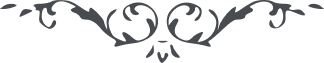 من آثار حضرت بهاءالله - مائده آسمانی، جلد 4باب سوم - دربارۀ جعفر کذابدر لوح میرزا آقا از قلم اعلی جل جلاله نازل :
“ یا حزب الله از اهل فرقان سؤال نمائید جابلقا کو جابلسا کجا رفت آن مدن و دیار موهومه چه شد صادق را کذاب گفته یعنی جعفر بیچاره را یک کلمه بصدق تکلم نمود از صدر اسلام تا حین کذابش گفتند الا لعنة الله علی القوم الظالمین” انتهیو نیز در لوح میرزا آقای افنان میفرمایند قوله تعالی :” راوی وجود حضرت قائم زنی بوده از حضرت جعفر سؤال نمودند آیا از برای حضرت عسکری اولاد ذکوری موجود ؟ آن مظلوم ابا نمود و فرمود دو سال قبل طفلی بوده و فوت شد صاحبان غرض او را طرد و لعن نمودند و کذابش گفتند و قول آن زن کاذبه چون موافق هوی و اغراض نفسانیه نفوس غافله بود آنرا اخذ کردند و اعلان نمودند” انتهی